Ime i prezime (bez titule) autora,  autora, autora,...  (stil: Autori (Times New Roman, 10pt, italic, 6pt before))NAZIV RADA NA SRPSKOM JEZIKU U NAJVIŠE DVA REDA (stil: Naslov rada (Times New Roman, 12pt, bold, ALL CAPS, 12pt before, 6 pt after))Rezime: (stil: Naslov rezimea (Times New Roman, 10pt, bold + italic, 6pt before, 6pt after))Tekst rezimea pisati u stilu Tekst rezimea (Times New Roman, 10pt, alignment justified). Naslovi i rezimei na srpskom i engleskom jeziku treba da se nalaze na prvoj strani rada. U fusnoti na prvoj strani napisati predviđene podatke o autorima. Ključne reči: 	ključna reč... (stil: Ključne reči (Times New Roman, 10pt, italic, 6pt before)) najviše jedan redTHE PAPER'S TITLE IN ENGLISH MAXIMUM TWO LINES (style: Naslov rada (Times New Roman, 12pt, bold, ALL CAPS, 12pt before, 6pt after))Summary: (style: Naslov rezimea (Times New Roman, 10pt, bold + italic, 6pt before, 6pt after))The text of the summary should be written in style Tekst rezimea (Times New Roman, 10pt, alignment justified). Titles and Summaries in Serbian and English should be on the first page. Authors information should be written in the footnote. Key words: key word... (style: Ključne reči (Times New Roman, 10pt, italic, 6pt before)) maximum one lineNASLOV PRVOG REDA (stil: Naslov 1 (Times New Roman, 12pt, bold,  CAPS, 18pt before, 6pt after), počinje na drugoj strani)Broj stranica pisanih saopštenja je 6-10, obavezno paran broj strana. Tekst rada mora da bude spreman za štampanje (camera ready) prema ovim uputstvima. Tekst rada pisati u stilu Tekst rada (Times New Roman, 10pt, prvi red uvučen 0,5 cm). Rad se piriprema na papiru A4 formata (210 x 297 mm) sa podešavanjem margina: Top = 5,7 cm, Bottom = 5,0 cm, Left = 3,75 cm, Right = 3,75 cm, Gutter = 0 cm. Pri pripremi rada koristiti stilove definisane u ovom uputstvu. Razmak između redova je određen za svaki stil, pa prema tome nije potrebno odvajati paragrafe ili naslove u dokumentu praznim redovima. Za fusnote u okviru teksta koristite komandu Insert/Footnote.Rad treba postaviti (upload) preko sajta DGKS nakon registracije, u delu „Pošalju abstrakt/rad“.NASLOV DRUGOG REDA (stil: Naslov 2 (Times New Roman, 10pt, bold, ALL CAPS, 12pt before, 6pt after))Tekst rada pisati u stilu Tekst rada (Times New Roman, 10pt, prvi red uvučen 0,5 cm).Naslov trećeg, najnižeg reda (stil: Naslov 3 (Times New Roman, 10pt, bold, 12pt before, 6pt after)) Tekst rada pisati u stilu Tekst rada (Times New Roman, 10pt, prvi red uvučen 0,5 cm). Ukoliko ima nabrajanja, ono treba da izgleda ovako:prva stavka,druga stavka,...Kada se u tekstu javljaju formule:  (ukoliko se jednačine nimerišu broj poravnati uz desnu ivicu)    			(1)gde je: prva promenljiva, koeficijent...Jednačine se pišu u stilu Jednačine (10pt, italic, 6pt before, 6pt after, uvučeno 0,5 cm)Tabela 1 - Tabele i naslove tabela centrisati, a naslov pisati u  stilu Naslov tabele (Times New Roman, 10pt, italic, 6pt before, 3pt after)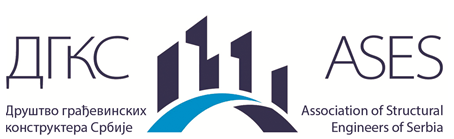 Slika 1 - Slike i nazive slika centrisati, a naslov pisati u stilu Naslov slike (Times New Roman, 10pt, italic, 3pt before, 6pt after)Dozvoljeni formati slika su EPS, JPG, PNG i TIFF. Slike treba da budu u rezoluciji 600 - 900 dpi. LITERATURA (stil: Literatura naslov (Times New Roman, 10pt, bold, ALL CAPS, 12pt before, 6pt after))McCormac J. C. Structural Steel Design,    Publishers, , 1995.  (stil: Literatura (Times New Roman, 10pt, 3pt before))Rao M. A, Srinivas J, Murthy B. S. N. Damage detection in vibrating bodies using genetic algorithms, Computers and Structures, 82 (11-12), 2004, 963-968.Oudjene M, Tran V, Meghlat E, Ait-Aider H. Numerical models for self-tapping screws as reinforcement of timber structures and joints. World Conference on Timber Engineering – WCTE 2016, , 2016, 2680-2687.Kalkan E. Prediction of seismic demands in building structures, PhD Thesis, , 2005.